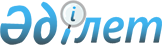 О внесении изменений в решение Бокейординского районного маслихата от 25 декабря 2018 года № 22-2 "О районном бюджете на 2019 - 2021 годы"
					
			Утративший силу
			
			
		
					Решение Бокейординского районного маслихата Западно-Казахстанской области от 18 марта 2019 года № 25-1. Зарегистрировано Департаментом юстиции Западно-Казахстанской области 27 марта 2019 года № 5589. Утратило силу решением Бокейординского районного маслихата Западно-Казахстанской области от 4 марта 2020 года № 36-3
      Сноска. Утратило силу решением Бокейординского районного маслихата Западно-Казахстанской области от 04.03.2020 № 36-3 (вводится в действие со дня первого официального опубликования).
      В соответствии с Бюджетным кодексом Республики Казахстан от 4 декабря 2008 года, Законом Республики Казахстан от 23 января 2001 года "О местном государственном управлении и самоуправлении в Республике Казахстан" Бокейординский районный маслихат РЕШИЛ:
      1. Внести в решение Бокейординского районного маслихата от 25 декабря 2018 года №22-2 "О районном бюджете на 2019 – 2021 годы" (зарегистрированное в Реестре государственной регистрации нормативных правовых актов №5483, опубликованное 9 января 2019 года в Эталонном контрольном банке нормативных правовых актов Республики Казахстан) следующие изменения:
      пункт 1 изложить в следующей редакции:
      "1. Утвердить районный бюджет на 2019-2021 годы согласно приложениям 1, 2 и 3 соответственно, в том числе на 2019 год в следующих объемах:
      1) доходы – 3 475 703 тысячи тенге:
      налоговые поступления – 241 624 тысячи тенге;
      неналоговые поступления – 5 030 тысяч тенге;
      поступления от продажи основного капитала - 150 тысяч тенге;
      поступления трансфертов – 3 228 899 тысяч тенге;
      2) затраты – 3 516 579 тысяч тенге;
      3) чистое бюджетное кредитование – 44 938 тысяч тенге:
      бюджетные кредиты – 68 175 тысяч тенге;
      погашение бюджетных кредитов – 23 237 тысяч тенге;
      4) сальдо по операциям с финансовыми активами - 0 тенге:
      приобретение финансовых активов - 0 тенге;
      поступления от продажи финансовых активов государства - 0 тенге;
      5) дефицит (профицит) бюджета - - 85 814 тысячи тенге;
      6) финансирование дефицита (использование профицита) бюджета - 85 814 тысячи тенге:
      поступление займов – 68 175 тысяч тенге;
      погашение займов – 23 237 тысяч тенге;
      используемые остатки бюджетных средств – 40 876 тысяч тенге.";
      приложение 1 к указанному решению изложить в новой редакции согласно приложению к настоящему решению.
      2. Руководителю аппарата Бокейординского районного маслихата (А.Хайруллин) обеспечить государственную регистрацию данного решения в органах юстиции, его официальное опубликование в Эталонном контрольном банке нормативных правовых актов Республики Казахстан.
      3. Настоящее решение вводится в действие с 1 января 2019 года. Районный бюджет на 2019 год
      (тысяч тенге)
					© 2012. РГП на ПХВ «Институт законодательства и правовой информации Республики Казахстан» Министерства юстиции Республики Казахстан
				
      Председатель сессии

Е.Мендешов

      Секретарь маслихата

Е.Танатов
Приложение
к решению Бокейординского
районного маслихата
от 18 марта 2019 года № 25-1Приложение 1
к решению Бокейординского
районного маслихата
от 25 декабря 2018 года № 22-2
Категория
Категория
Категория
Категория
Категория
Сумма
Класс
Класс
Класс
Класс
Сумма
Подкласс
Подкласс
Подкласс
Сумма
Специфика
Специфика
Сумма
Наименование
Сумма
1
2
3
4
5
6
1) Доходы
3 475 703
1
Налоговые поступления
241 624
01
Подоходный налог 
82 432
2
Индивидуальный подоходный налог 
82 432
03
Социальный налог
112 000
1
Социальный налог
112 000
04
Налоги на собственность
43 475
1
Налоги на имущество
33 250
3
Земельный налог
169
4
Налог на транспортные средства
7 956
5
Единый земельный налог
2 100
05
Внутренние налоги на товары работы и услуги
2 517
2
Акцизы
541
3
Поступление за использование природных и других ресурсов
700
4
Сборы за ведение предпринимательской и профессиональной деятельности
1 276
08
Обязательные платежи, взимаемые за совершение юридически значимых действий и (или) выдачу документов уполномоченными на то государственными органами или должностными лицами
1 200
1
Государственная пошлина
1 200
2
Неналоговые поступления
5 030
01
Доходы от государственной собственности
4 730
5
Доходы от аренды имущества, находящегося в государственной собственности
4 730
06
Прочие неналоговые поступления 
300
1
Прочие неналоговые поступления 
300
3
Поступления от продажи основного капитала
150
03
Продажа земли и нематериальных активов
150
1
Продажа земли 
150
4
Поступления трансфертов
3 228 899
02
Трансферты из вышестоящих органов государственного управления
3 228 899
2
Трансферты из областного бюджета
3 228 899

Функциональная группа

Функциональная группа

Функциональная группа

Функциональная группа

Функциональная группа
Сумма
Функциональная подгруппа
Функциональная подгруппа
Функциональная подгруппа
Функциональная подгруппа
Сумма
Администратор бюджетных программ
Администратор бюджетных программ
Администратор бюджетных программ
Сумма
Бюджетная программа
Бюджетная программа
Сумма
Наименование
Сумма
1
2
3
4
5
6
2) Затраты
3 516 579
01
Государственные услуги общего характера
233 311
1
Представительные, исполнительные и другие органы, выполняющие общие функции государственного управления
157 187
112
Аппарат маслихата района (города областного значения)
14 896
001
Услуги по обеспечению деятельности маслихата района (города областного значения)
14 896
122
Аппарат акима района (города областного значения)
71 537
001
Услуги по обеспечению деятельности акима района (города областного значения)
71 537
123
Аппарат акима района в городе, города районного значения, поселка, села, сельского округа
70 754
001
Услуги по обеспечению деятельности акима района в городе, города районного значения, поселка, села, сельского округа
59 134
022
Капитальные расходы государственного органа
11 620
2
Финансовая деятельность
1 006
459
Отдел экономики и финансов района (города областного значения)
1 006
003
Проведение оценки имущества в целях налогообложения
406
010
Приватизация, управление коммунальным имуществом, постприватизационная деятельность и регулирование споров, связанных с этим
600
9
Прочие государственные услуги общего характера
75 118
454
Отдел предпринимательства и сельского хозяйства района (города областного значения)
17 087
001
Услуги по реализации государственной политики на местном уровне в области развития предпринимательства и сельского хозяйства
17 087
458
Отдел жилищно-коммунального хозяйства, пассажирского транспорта и автомобильных дорог района (города областного значения)
25 310
001
Услуги по реализации государственной политики на местном уровне в области жилищно-коммунального хозяйства, пассажирского транспорта и автомобильных дорог
20 030
013
Капитальные расходы государственного органа
5 280
459
Отдел экономики и финансов района (города областного значения)
29 721
001
Услуги по реализации государственной политики в области формирования и развития экономической политики, государственного планирования, исполнения бюджета и управления коммунальной собственностью района (города областного значения)
24 418
026
Целевые текущие трансферты бюджетам города районного значения, села, поселка, сельского округа на повышение заработной платы отдельных категорий гражданских служащих, работников организаций, содержащихся за счет средств государственного бюджета, работников казенных предприятий в связи с изменением размера минимальной заработной платы
5 303
466
Отдел архитектуры, градостроительства и строительства района (города областного значения)
3 000
040
Развитие объектов государственных органов
3 000
02
Оборона
19 351
1
Военные нужды
5 440
122
Аппарат акима района (города областного значения)
5 440
005
Мероприятия в рамках исполнения всеобщей воинской обязанности
5 440
2
Организация работы по чрезвычайным ситуациям
13 911
122
Аппарат акима района (города областного значения)
13 911
006
Предупреждение и ликвидация чрезвычайных ситуаций масштаба района (города областного значения)
911
007
Мероприятия по профилактике и тушению степных пожаров районного (городского) масштаба, а также пожаров в населенных пунктах, в которых не созданы органы государственной противопожарной службы
13 000
04
Образование
1 888 863
1
Дошкольное воспитание и обучение
22 182
464
Отдел образования района (города областного значения)
22 182
009
Обеспечение деятельности организаций дошкольного воспитания и обучения
22 182
2
Начальное, основное среднее и общее среднее образование
1 716 357
457
Отдел культуры, развития языков, физической культуры и спорта района (города областного значения)
50 841
017
Дополнительное образование для детей и юношества по спорту
50 841
464
Отдел образования района (города областного значения)
1 665 361
003
Общеобразовательное обучение
1 560 767
006
Дополнительное образование для детей
104 594
466
Отдел архитектуры, градостроительства и строительства района (города областного значения)
155
021
Строительство и реконструкция объектов начального, основного среднего и общего среднего образования
155
9
Прочие услуги в области образования
150 324
464
Отдел образования района (города областного значения)
150 324
001
Услуги по реализации государственной политики на местном уровне в области образования 
12 648
005
Приобретение и доставка учебников, учебно-методических комплексов для государственных учреждений образования района (города областного значения)
98 314
007
Проведение школьных олимпиад, внешкольных мероприятий и конкурсов районного (городского) масштаба
975
015
Ежемесячные выплаты денежных средств опекунам (попечителям) на содержание ребенка-сироты (детей-сирот), и ребенка (детей), оставшегося без попечения родителей
3 770
067
Капитальные расходы подведомственных государственных учреждений и организаций
18 800
113
Целевые текущие трансферты из местных бюджетов
15 817
05
Здравоохранение
147
9
Прочие услуги в области здравоохранения
147
123
Аппарат акима района в городе, города районного значения, поселка, аула (села), аульного (сельского) округа
147
002
Организация в экстренных случаях доставки тяжелобольных людей до ближайшей организации здравоохранения, оказывающей врачебную помощь
147
06
Социальная помощь и социальное обеспечение
324 777
1
Социальное обеспечение
78 655
451
Отдел занятости и социальных программ района (города областного значения)
78 655
005
Государственная адресная социальная помощь
78 655
2
Социальная помощь
215 139
451
Отдел занятости и социальных программ района (города областного значения)
215 139
002
Программа занятости
105 493
006
Оказание жилищной помощи
3 985
007
Социальная помощь отдельным категориям нуждающихся граждан по решениям местных представительных органов
42 970
010
Материальное обеспечение детей-инвалидов, воспитывающихся и обучающихся на дому
2 163
014
Оказание социальной помощи нуждающимся гражданам на дому
23 679
017
Обеспечение нуждающихся инвалидов обязательными гигиеническими средствами и предоставление услуг специалистами жестового языка, индивидуальными помощниками в соответствии с индивидуальной программой реабилитации инвалида
12 562
023
Обеспечение деятельности центров занятости населения
24 287
9
Прочие услуги в области социальной помощи и социального обеспечения
30 983
451
Отдел занятости и социальных программ района (города областного значения)
30 983
001
Услуги по реализации государственной политики на местном уровне в области обеспечения занятости и реализации социальных программ для населения
27 623
011
Оплата услуг по зачислению, выплате и доставке пособий и других социальных выплат
2 314
050
Обеспечение прав и улучшение качества жизни инвалидов в Республике Казахстан
1 046
07
Жилищно-коммунальное хозяйство
215 831
1
Жилищное хозяйство
100 674
458
Отдел жилищно-коммунального хозяйства, пассажирского транспорта и автомобильных дорог района (города областного значения)
700
004
Обеспечение жильем отдельных категорий граждан
700
466
Отдел архитектуры, градостроительства и строительства района (города областного значения)
99 974
003
Проектирование и (или) строительство, реконструкция жилья коммунального жилищного фонда
46 925
004
Проектирование, развитие и (или) обустройство инженерно-коммуникационной инфраструктуры
53 049
2
Коммунальное хозяйство
114 657
466
Отдел архитектуры, градостроительства и строительства района (города областного значения)
114 657
006
Развитие системы водоснабжения и водоотведения
114 657
3
Благоустройство населенных пунктов
500
458
Отдел жилищно-коммунального хозяйства, пассажирского транспорта и автомобильных дорог района (города областного значения)
500
016
Обеспечение санитарии населенных пунктов
500
08
Культура, спорт, туризм и информационное пространство
290 741
1
Деятельность в области культуры
136 398
457
Отдел культуры, развития языков, физической культуры и спорта района (города областного значения)
136 298
003
Поддержка культурно-досуговой работы
136 298
466
Отдел архитектуры, градостроительства и строительства района (города областного значения)
100
011
Развитие объектов культуры
100
2
Спорт
17 285
457
Отдел культуры, развития языков, физической культуры и спорта района (города областного значения) 
5 846
009
Проведение спортивных соревнований на районном (города областного значения) уровне
3 436
010
Подготовка и участие членов сборных команд района (города областного значения) по различным видам спорта на областных спортивных соревнованиях
2 410
466
Отдел архитектуры, градостроительства и строительства района (города областного значения)
11 439
008
Развитие объектов спорта
11 439
3
Информационное пространство
92 385
456
Отдел внутренней политики района (города областного значения)
12 722
002
Услуги по проведению государственной информационной политики
12 722
457
Отдел культуры, развития языков, физической культуры и спорта района (города областного значения)
79 663
006
Функционирование районных (городских) библиотек
79 663
9
Прочие услуги по организации культуры, спорта, туризма и информационного пространства
44 673
456
Отдел внутренней политики района (города областного значения)
30 365
001
Услуги по реализации государственной политики на местном уровне в области информации, укрепления государственности и формирования социального оптимизма граждан
14 016
003
Реализация мероприятий в сфере молодежной политики
16 349
457
Отдел культуры, развития языков, физической культуры и спорта района (города областного значения)
14 308
001
Услуги по реализации государственной политики на местном уровне в области культуры, развития языков, физической культуры и спорта 
13 908
032
Капитальные расходы подведомственных государственных учреждений и организаций
400
10
Сельское, водное, лесное, рыбное хозяйство, особо охраняемые природные территории, охрана окружающей среды и животного мира, земельные отношения
151 296
1
Сельское хозяйство
118 419
466
Отдел архитектуры, градостроительства и строительства района (города областного значения)
800
010
Развитие объектов сельского хозяйства
800
473
Отдел ветеринарии района (города областного значения)
117 619
001
Услуги по реализации государственной политики на местном уровне в сфере ветеринарии
10 153
005
Обеспечение функционирования скотомогильников (биотермических ям)
1 800
006
Организация санитарного убоя больных животных
2 650
010
'Проведение мероприятий по идентификации сельскохозяйственных животных
631
011
Проведение противоэпизоотических мероприятий
86 960
047
Возмещение владельцам стоимости обезвреженных (обеззараженных) и переработанных без изъятия животных, продукции и сырья животного происхождения, представляющих опасность для здоровья животных и человека
15 425
6
Земельные отношения
12 281
463
Отдел земельных отношений района (города областного значения)
12 281
001
Услуги по реализации государственной политики в области регулирования земельных отношений на территории района (города областного значения)
12 281
9
Прочие услуги в области сельского, водного, лесного, рыбного хозяйства, охраны окружающей среды и земельных отношений
20 596
459
Отдел экономики и финансов района (города областного значения)
20 596
099
Реализация мер по оказанию социальной поддержки специалистов
20 596
11
Промышленность, архитектурная, градостроительная и строительная деятельность
10 326
2
Архитектурная, градостроительная и строительная деятельность
10 326
466
Отдел архитектуры, градостроительства и строительства района (города областного значения)
10 326
001
Услуги по реализации государственной политики в области строительства, улучшения архитектурного облика городов, районов и населенных пунктов области и обеспечению рационального и эффективного градостроительного освоения территории района (города областного значения)
10 326
12
Транспорт и коммуникации
41 712
1
Автомобильный транспорт
41 712
458
Отдел жилищно-коммунального хозяйства, пассажирского транспорта и автомобильных дорог района (города областного значения)
41 712
023
Обеспечение функционирования автомобильных дорог
34 992
045
Капитальный и средний ремонт автомобильных дорог районного значения и улиц населенных пунктов
6 720
13
Прочие
23 649
9
Прочие
23 649
458
Отдел жилищно-коммунального хозяйства, пассажирского транспорта и автомобильных дорог района (города областного значения)
14 653
040
Реализация мер по содействию экономическому развитию регионов в рамках Программы развития регионов до 2020 года
14 653
459
Отдел экономики и финансов района (города областного значения)
8 996
012
Резерв местного исполнительного органа района (города областного значения) 
8 996
15
Трансферты
316 575
1
Трансферты
316 575
459
Отдел экономики и финансов района (города областного значения)
316 575
006
Возврат неиспользованных (недоиспользованных) целевых трансфертов
941
024
Целевые текущие трансферты из нижестоящего бюджета на компенсацию потерь вышестоящего бюджета в связи с изменением законодательства
129 147
038
Субвенции
178 187
051
Трансферты органам местного самоуправления
8 300
3) Чистое бюджетное кредитование
44 938
Бюджетные кредиты
68 175
10
Сельское, водное, лесное, рыбное хозяйство, особо охраняемые природные территории, охрана окружающей среды и животного мира, земельные отношения
68 175
9
Прочие услуги в области сельского, водного, лесного, рыбного хозяйства, охраны окружающей среды и земельных отношений
68 175
459
Отдел экономики и финансов района (города областного значения)
68 175
018
Бюджетные кредиты для реализации мер социальной поддержки специалистов
68 175
16
Погашение займа
23 237
1
Погашение займа
23 237
459
Отдел экономики и финансов района (города областного значения)
23 237
005
Погашение долга местного исполнительного органа перед вышестоящим бюджетом
23 237
Категория
Категория
Категория
Категория
Категория
Сумма
Класс
Класс
Класс
Класс
Сумма
Подкласс
Подкласс
Подкласс
Сумма
Специфика
Специфика
Сумма
Наименование
Сумма
5
Погашение бюджетных кредитов
23 237
01
Погашение бюджетных кредитов
23 237
1
Погашение бюджетных кредитов, выданных из государственного бюджета
23 237
4) Сальдо по операциям с финансовыми активами
0
Функциональная группа
Функциональная группа
Функциональная группа
Функциональная группа
Функциональная группа
Сумма
Функциональная подгруппа
Функциональная подгруппа
Функциональная подгруппа
Функциональная подгруппа
Сумма
Администратор бюджетных программ
Администратор бюджетных программ
Администратор бюджетных программ
Сумма
Бюджетная программа
Бюджетная программа
Сумма
Наименование
Сумма
Приобретение финансовых активов
0
Категория
Категория
Категория
Категория
Категория
Сумма
Класс
Класс
Класс
Класс
Сумма
Подкласс
Подкласс
Подкласс
Сумма
Специфика
Специфика
Сумма
Наименование
Сумма
6
Поступления от продажи финансовых активов государства
0
01
Поступления от продажи финансовых активов государства
0
1
Поступления от продажи финансовых активов внутри страны
0
5) Дефицит (профицит) бюджета 
-85 814
6) Финансирование дефицита бюджета (использование профицита)
85 814
Поступление займов
68 175
Погашение займов
23 237
Используемые остатки бюджетных средств 
40 876